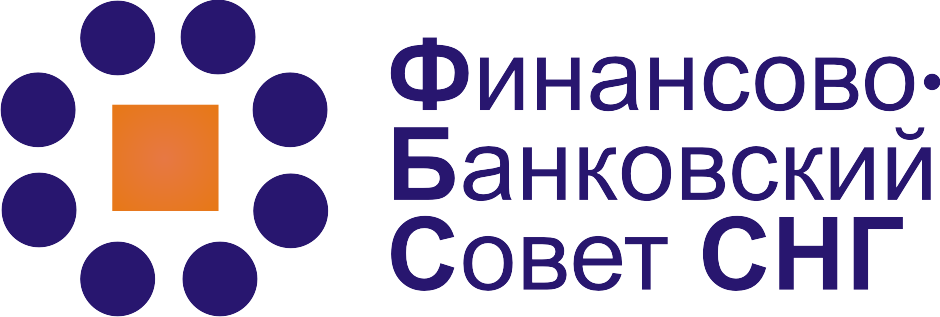 МЕЖДУНАРОДНЫЙ ФИНАНСОВО-ЭКОНОМИЧЕСКИЙ ФОРУМ СТРАН СНГ И ЕВРОПЫ "ПРАЖСКИЕ ДЕЛОВЫЕ ВСТРЕЧИ"22 - 25 июня 2017 г., г. Прага, Чешская РеспубликаЗАЯВКА НА УЧАСТИЕСтоимость ПАКЕТА для сопровождающих лицС условиями участия ознакомленыДата заполнения    «___»____________ 2017 г.	 _____________________________	Подпись,  печатьПОЖАЛУЙСТА, ОТПРАВЬТЕ ЗАПОЛНЕННУЮ ЗАЯВКУ НА УЧАСТИЕ В ФОРМАТЕ WORD В НП «ФБС СНГ»
 ПО ЭЛЕКТРОННОЙ ПОЧТЕ: info@fbc-cis.ru до 01 июня 2017 года.ТЕЛ.: (495) 621-95-69, 621-74-51ФАКС: 625-75-31Полное/сокращенное наименование организацииПочтовый адрес организацииЮридический адрес организацииКонтактные данные: Код города:            Телефон:Телефон:Телефон:Факс:Факс:Факс:Факс:Факс:Электронная почта:Сайт:Сайт:Организация-плательщикИНН:КПП:Фамилия, имя, отчество участникаДолжность участника:Данные загранпаспорта: ФИО латиницей; Номер паспорта;  Дата рождения;  Дата окончания паспорта.ЗАПОЛНЯЕТСЯ ПРИ ВЫБОРЕ ПАКЕТОВ С РАЗМЕЩЕНИЕМЗАПОЛНЯЕТСЯ ПРИ ВЫБОРЕ ПАКЕТОВ С РАЗМЕЩЕНИЕМЗАПОЛНЯЕТСЯ ПРИ ВЫБОРЕ ПАКЕТОВ С РАЗМЕЩЕНИЕМЗАПОЛНЯЕТСЯ ПРИ ВЫБОРЕ ПАКЕТОВ С РАЗМЕЩЕНИЕМЗАПОЛНЯЕТСЯ ПРИ ВЫБОРЕ ПАКЕТОВ С РАЗМЕЩЕНИЕМЗАПОЛНЯЕТСЯ ПРИ ВЫБОРЕ ПАКЕТОВ С РАЗМЕЩЕНИЕМЗАПОЛНЯЕТСЯ ПРИ ВЫБОРЕ ПАКЕТОВ С РАЗМЕЩЕНИЕМЗАПОЛНЯЕТСЯ ПРИ ВЫБОРЕ ПАКЕТОВ С РАЗМЕЩЕНИЕМЗАПОЛНЯЕТСЯ ПРИ ВЫБОРЕ ПАКЕТОВ С РАЗМЕЩЕНИЕМКонтактное лицо, ответственное за оформление документовТелефон:Телефон:СТОИМОСТЬ ПАКЕТА УЧАСТНИКАСТОИМОСТЬ ПАКЕТА УЧАСТНИКАСТОИМОСТЬ ПАКЕТА УЧАСТНИКАСТОИМОСТЬ ПАКЕТА УЧАСТНИКАСТОИМОСТЬ ПАКЕТА УЧАСТНИКАСТОИМОСТЬ ПАКЕТА УЧАСТНИКАСТОИМОСТЬ ПАКЕТА УЧАСТНИКАСТОИМОСТЬ ПАКЕТА УЧАСТНИКАСТОИМОСТЬ ПАКЕТА УЧАСТНИКАСТОИМОСТЬ ПАКЕТА УЧАСТНИКАПАКЕТ «Стандарт - базовый»перелет Москва- Прага -Москва эконом-класс;размещение в отеле номер single (двухместный для использования одним человеком, с завтраком);Трансфер  аэропорт-отель-аэропорт и по программе Форума;участие в пленарных заседаниях  Форумаинформационный пакет участника Форума (делегатская сумка, блокноты, ручки);торжественные приемы, обеды, кофе-брейк, экскурсионная  и культурная программы.ПАКЕТ «Стандарт - базовый»перелет Москва- Прага -Москва эконом-класс;размещение в отеле номер single (двухместный для использования одним человеком, с завтраком);Трансфер  аэропорт-отель-аэропорт и по программе Форума;участие в пленарных заседаниях  Форумаинформационный пакет участника Форума (делегатская сумка, блокноты, ручки);торжественные приемы, обеды, кофе-брейк, экскурсионная  и культурная программы.ПАКЕТ «Стандарт - базовый»перелет Москва- Прага -Москва эконом-класс;размещение в отеле номер single (двухместный для использования одним человеком, с завтраком);Трансфер  аэропорт-отель-аэропорт и по программе Форума;участие в пленарных заседаниях  Форумаинформационный пакет участника Форума (делегатская сумка, блокноты, ручки);торжественные приемы, обеды, кофе-брейк, экскурсионная  и культурная программы.ПАКЕТ «Стандарт - базовый»перелет Москва- Прага -Москва эконом-класс;размещение в отеле номер single (двухместный для использования одним человеком, с завтраком);Трансфер  аэропорт-отель-аэропорт и по программе Форума;участие в пленарных заседаниях  Форумаинформационный пакет участника Форума (делегатская сумка, блокноты, ручки);торжественные приемы, обеды, кофе-брейк, экскурсионная  и культурная программы.ПАКЕТ «Стандарт - базовый»перелет Москва- Прага -Москва эконом-класс;размещение в отеле номер single (двухместный для использования одним человеком, с завтраком);Трансфер  аэропорт-отель-аэропорт и по программе Форума;участие в пленарных заседаниях  Форумаинформационный пакет участника Форума (делегатская сумка, блокноты, ручки);торжественные приемы, обеды, кофе-брейк, экскурсионная  и культурная программы.ПАКЕТ «Стандарт - базовый»перелет Москва- Прага -Москва эконом-класс;размещение в отеле номер single (двухместный для использования одним человеком, с завтраком);Трансфер  аэропорт-отель-аэропорт и по программе Форума;участие в пленарных заседаниях  Форумаинформационный пакет участника Форума (делегатская сумка, блокноты, ручки);торжественные приемы, обеды, кофе-брейк, экскурсионная  и культурная программы.ПАКЕТ «Стандарт - базовый»перелет Москва- Прага -Москва эконом-класс;размещение в отеле номер single (двухместный для использования одним человеком, с завтраком);Трансфер  аэропорт-отель-аэропорт и по программе Форума;участие в пленарных заседаниях  Форумаинформационный пакет участника Форума (делегатская сумка, блокноты, ручки);торжественные приемы, обеды, кофе-брейк, экскурсионная  и культурная программы.ПАКЕТ «Стандарт - базовый»перелет Москва- Прага -Москва эконом-класс;размещение в отеле номер single (двухместный для использования одним человеком, с завтраком);Трансфер  аэропорт-отель-аэропорт и по программе Форума;участие в пленарных заседаниях  Форумаинформационный пакет участника Форума (делегатская сумка, блокноты, ручки);торжественные приемы, обеды, кофе-брейк, экскурсионная  и культурная программы.1790 евроПАКЕТ «VIP»перелет Москва-Прага- Москва бизнес-класс;размещение в отеле  номер люкс  single (двухместный для использования одним человеком, с завтраком);трансферы аэропорт-отель-аэропорт и по программе Форума; участие в пленарных заседаниях  Форума;информационный пакет участника Форума (делегатская сумка, блокноты, ручки);торжественные приемы, обеды, кофе-брейк, экскурсионная  и культурная программы.ПАКЕТ «VIP»перелет Москва-Прага- Москва бизнес-класс;размещение в отеле  номер люкс  single (двухместный для использования одним человеком, с завтраком);трансферы аэропорт-отель-аэропорт и по программе Форума; участие в пленарных заседаниях  Форума;информационный пакет участника Форума (делегатская сумка, блокноты, ручки);торжественные приемы, обеды, кофе-брейк, экскурсионная  и культурная программы.ПАКЕТ «VIP»перелет Москва-Прага- Москва бизнес-класс;размещение в отеле  номер люкс  single (двухместный для использования одним человеком, с завтраком);трансферы аэропорт-отель-аэропорт и по программе Форума; участие в пленарных заседаниях  Форума;информационный пакет участника Форума (делегатская сумка, блокноты, ручки);торжественные приемы, обеды, кофе-брейк, экскурсионная  и культурная программы.ПАКЕТ «VIP»перелет Москва-Прага- Москва бизнес-класс;размещение в отеле  номер люкс  single (двухместный для использования одним человеком, с завтраком);трансферы аэропорт-отель-аэропорт и по программе Форума; участие в пленарных заседаниях  Форума;информационный пакет участника Форума (делегатская сумка, блокноты, ручки);торжественные приемы, обеды, кофе-брейк, экскурсионная  и культурная программы.ПАКЕТ «VIP»перелет Москва-Прага- Москва бизнес-класс;размещение в отеле  номер люкс  single (двухместный для использования одним человеком, с завтраком);трансферы аэропорт-отель-аэропорт и по программе Форума; участие в пленарных заседаниях  Форума;информационный пакет участника Форума (делегатская сумка, блокноты, ручки);торжественные приемы, обеды, кофе-брейк, экскурсионная  и культурная программы.ПАКЕТ «VIP»перелет Москва-Прага- Москва бизнес-класс;размещение в отеле  номер люкс  single (двухместный для использования одним человеком, с завтраком);трансферы аэропорт-отель-аэропорт и по программе Форума; участие в пленарных заседаниях  Форума;информационный пакет участника Форума (делегатская сумка, блокноты, ручки);торжественные приемы, обеды, кофе-брейк, экскурсионная  и культурная программы.ПАКЕТ «VIP»перелет Москва-Прага- Москва бизнес-класс;размещение в отеле  номер люкс  single (двухместный для использования одним человеком, с завтраком);трансферы аэропорт-отель-аэропорт и по программе Форума; участие в пленарных заседаниях  Форума;информационный пакет участника Форума (делегатская сумка, блокноты, ручки);торжественные приемы, обеды, кофе-брейк, экскурсионная  и культурная программы.ПАКЕТ «VIP»перелет Москва-Прага- Москва бизнес-класс;размещение в отеле  номер люкс  single (двухместный для использования одним человеком, с завтраком);трансферы аэропорт-отель-аэропорт и по программе Форума; участие в пленарных заседаниях  Форума;информационный пакет участника Форума (делегатская сумка, блокноты, ручки);торжественные приемы, обеды, кофе-брейк, экскурсионная  и культурная программы.3250 евроПАКЕТ «бизнес 1»трансферы по программе Форума;Участие  в пленарных заседаниях Форумаинформационный пакет участника Форума (делегатская сумка, блокноты, ручки);торжественные приемы, обеды, кофе-брейк, экскурсионная  и культурная программы.ПАКЕТ «бизнес 1»трансферы по программе Форума;Участие  в пленарных заседаниях Форумаинформационный пакет участника Форума (делегатская сумка, блокноты, ручки);торжественные приемы, обеды, кофе-брейк, экскурсионная  и культурная программы.ПАКЕТ «бизнес 1»трансферы по программе Форума;Участие  в пленарных заседаниях Форумаинформационный пакет участника Форума (делегатская сумка, блокноты, ручки);торжественные приемы, обеды, кофе-брейк, экскурсионная  и культурная программы.ПАКЕТ «бизнес 1»трансферы по программе Форума;Участие  в пленарных заседаниях Форумаинформационный пакет участника Форума (делегатская сумка, блокноты, ручки);торжественные приемы, обеды, кофе-брейк, экскурсионная  и культурная программы.ПАКЕТ «бизнес 1»трансферы по программе Форума;Участие  в пленарных заседаниях Форумаинформационный пакет участника Форума (делегатская сумка, блокноты, ручки);торжественные приемы, обеды, кофе-брейк, экскурсионная  и культурная программы.ПАКЕТ «бизнес 1»трансферы по программе Форума;Участие  в пленарных заседаниях Форумаинформационный пакет участника Форума (делегатская сумка, блокноты, ручки);торжественные приемы, обеды, кофе-брейк, экскурсионная  и культурная программы.ПАКЕТ «бизнес 1»трансферы по программе Форума;Участие  в пленарных заседаниях Форумаинформационный пакет участника Форума (делегатская сумка, блокноты, ручки);торжественные приемы, обеды, кофе-брейк, экскурсионная  и культурная программы.ПАКЕТ «бизнес 1»трансферы по программе Форума;Участие  в пленарных заседаниях Форумаинформационный пакет участника Форума (делегатская сумка, блокноты, ручки);торжественные приемы, обеды, кофе-брейк, экскурсионная  и культурная программы.790 евроПАКЕТ «бизнес 2»размещение в Отеле, номер single (двухместный для использования одним человеком, с завтраком);трансферы по программе Форума; участие в пленарных заседаниях  Форума;информационный пакет участника Форума (делегатская сумка, блокноты, ручки);торжественные приемы, обеды, кофе-брейк, экскурсионная  и культурная программы.ПАКЕТ «бизнес 2»размещение в Отеле, номер single (двухместный для использования одним человеком, с завтраком);трансферы по программе Форума; участие в пленарных заседаниях  Форума;информационный пакет участника Форума (делегатская сумка, блокноты, ручки);торжественные приемы, обеды, кофе-брейк, экскурсионная  и культурная программы.ПАКЕТ «бизнес 2»размещение в Отеле, номер single (двухместный для использования одним человеком, с завтраком);трансферы по программе Форума; участие в пленарных заседаниях  Форума;информационный пакет участника Форума (делегатская сумка, блокноты, ручки);торжественные приемы, обеды, кофе-брейк, экскурсионная  и культурная программы.ПАКЕТ «бизнес 2»размещение в Отеле, номер single (двухместный для использования одним человеком, с завтраком);трансферы по программе Форума; участие в пленарных заседаниях  Форума;информационный пакет участника Форума (делегатская сумка, блокноты, ручки);торжественные приемы, обеды, кофе-брейк, экскурсионная  и культурная программы.ПАКЕТ «бизнес 2»размещение в Отеле, номер single (двухместный для использования одним человеком, с завтраком);трансферы по программе Форума; участие в пленарных заседаниях  Форума;информационный пакет участника Форума (делегатская сумка, блокноты, ручки);торжественные приемы, обеды, кофе-брейк, экскурсионная  и культурная программы.ПАКЕТ «бизнес 2»размещение в Отеле, номер single (двухместный для использования одним человеком, с завтраком);трансферы по программе Форума; участие в пленарных заседаниях  Форума;информационный пакет участника Форума (делегатская сумка, блокноты, ручки);торжественные приемы, обеды, кофе-брейк, экскурсионная  и культурная программы.ПАКЕТ «бизнес 2»размещение в Отеле, номер single (двухместный для использования одним человеком, с завтраком);трансферы по программе Форума; участие в пленарных заседаниях  Форума;информационный пакет участника Форума (делегатская сумка, блокноты, ручки);торжественные приемы, обеды, кофе-брейк, экскурсионная  и культурная программы.ПАКЕТ «бизнес 2»размещение в Отеле, номер single (двухместный для использования одним человеком, с завтраком);трансферы по программе Форума; участие в пленарных заседаниях  Форума;информационный пакет участника Форума (делегатская сумка, блокноты, ручки);торжественные приемы, обеды, кофе-брейк, экскурсионная  и культурная программы.1490 евроПАКЕТ ««Стандарт - базовый» для сопровождающих лиц»перелет Москва-Прага-Москва эконом-класс;размещение в отеле номер single (двухместный для использования одним человеком, с завтраком); трансферы аэропорт-отель-аэропорт и по программе Форума; торжественные приемы, обеды, кофе-брейк, экскурсионная  и культурная программы.1590  евроПАКЕТ «VIP» для сопровождающих лиц»перелет Москва-Прага-Москва, бизнес-класс;размещение в отеле , номер deluxe, с завтраком ;трансферы аэропорт-отель-аэропорт и по программе Форума; торжественные приемы, обеды, кофе-брейк, экскурсионная  и культурная программы.2580 евро  ПАКЕТ «бизнес 1. для сопровождающих лиц»трансферы по программе Форума;торжественные приемы, обеды, кофе-брейк, экскурсионная  и культурная программы.570 евроПАКЕТ «бизнес 2  для сопровождающих лиц»размещение в отеле , номер single (размещение в двухместном номере для использования одним человеком , с завтраком);трансферы по программе Форума;торжественные приемы, обеды, кофе-брейк, экскурсионная  и культурная программы.1290 евро